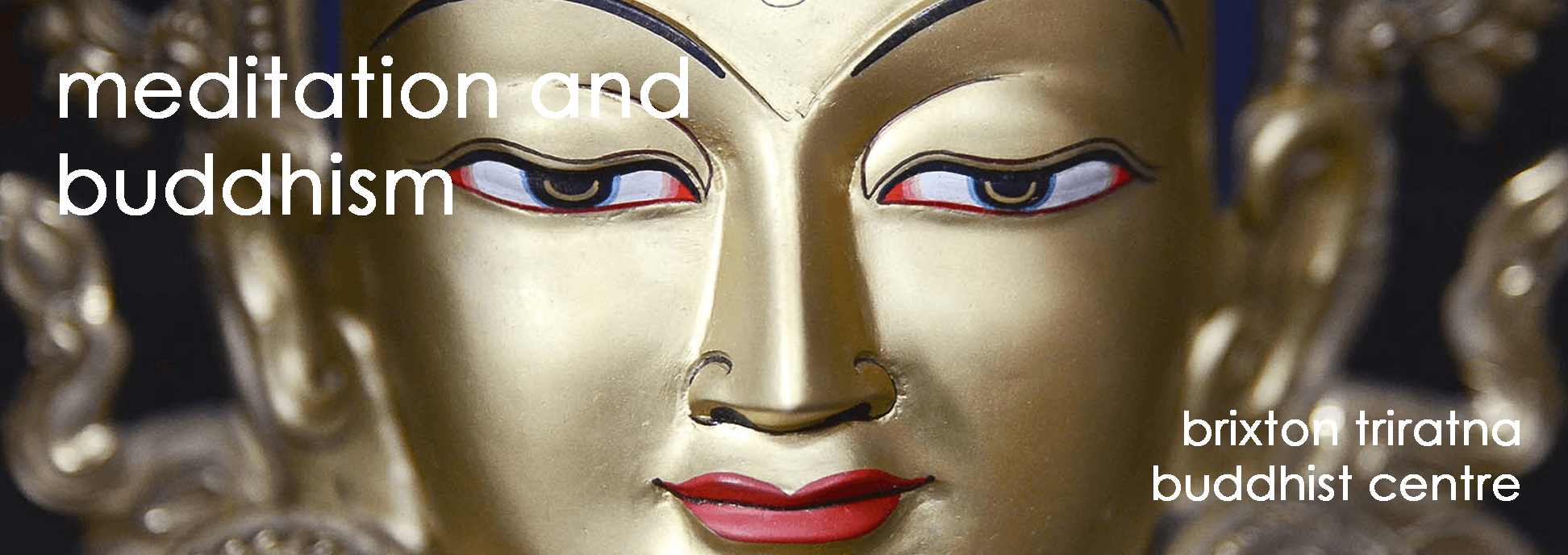 Brixton Buddhist Centre
Part-time Centre Manager - Job DescriptionPurpose and scope of the jobActivities at the Brixton Buddhist Centre has been developing, and at the same time the close-knit friendly sangha is growing and deepening. Until now we have been run solely on the support of volunteers, but with the number of weekly events also growing, along with the vision of taking the Dharma out more into the communities of Brixton, we are now looking to recruit the first member of what might later become a thriving centre team. ResponsibilitiesThis is a 2-day per week role (0.4 FTE), handling programming, bookings, advertising, promotion and volunteer coordination, with the aim of growing attendance at our classes and courses. In addition, you would act as a secretary to the Brixton Trustees at their bi-monthly meetings. Although initially this role will be largely administrative, you will be helping move the centre forward significantly, and so there is scope to expand the role over time in line with increased income.Secretary to the TrusteesPlanning and coordinating trustee’s meetingsTaking minutes and writing agendasDrafting proposals or documents as requiredProgramme and Bookings ManagementHandling the events programme with ViryanagaCoordinating teacher’s days/festivals/special eventsFinding course leaders and teamsManaging course and retreat bookings and providing ‘customer service’Negotiating with venues and making venue bookingsCommunications and PromotionHandling enquiries about classes, courses or retreatsCreating a system to coordinate events announcements at classesHelping to oversee the work of the Brixton ‘Media Team’, for example: image design, event listings, social media posts, website updates and development.Helping with Gift-Aid and/or mailing list adminDevelopment of new advertising channels i.e. local community forums, videos and media, recorded talks etc.If time and interest permits, after the initial phase of the role there is also scope for this person to work on: Growing our dana economyDevelopment of standing order danaCrafting of fundraising campaignsSeeking grants and financial support from external bodiesSkills and Characteristics EssentialPassionate about and committed to Triratna's vision of sangha and Dharma practice, and appreciate Brixton Buddhist Centre’s place in that.Be willing to actively participate in the Brixton sangha, be that attending classes, supporting courses or other activities.Be organised, self-motivated and conscientious with work activities.Be a good communicator, whether face to face, on the telephone or in writing.Be comfortable with significant periods working in front of a computer.Be a mitra or someone in a study group moving towards becoming a mitra.Willing to travel within London as required by the needs of the role.IdealAn Order Member or mitra training for Ordination.Professional experience in advertising, promotion, web development, or fundraising.Be confident, active and creative with social media or promotional material.The ability to work flexibly, and to attend meetings when necessary.Well ‘networked’ in Triratna.Team and Work ContextYou will work most closely with, and be managed by Viryanaga. Although your work hours could offer flexibility, you may spend up to one day per week working alongside Viryanaga. Your remaining time will be spent working independently from home, or elsewhere in London as required, with the occasional need to attend evening trustee’s meetings.The other trustees of Brixton Buddhist Centre are currently Suddhaka, Ratnachuda, Amarapuspa, Maitrinara and Amaladana who will all contribute to the role. Brixton Buddhist Centre does not yet have a building of its own, but instead we currently rent space in two nearby venues, a room in a yoga studio and a basement in a vegetarian/vegan cafe. These host Brixton’s two weekly classes for newcomers and regulars, a weekly course evening, and occasional weekend events. In addition, we hold at least two weekend retreats a year at various Triratna retreat centres in the UK.TimingClosing date for applications 3rd Sept 2018Shortlist candidates will be asked to meet some of the Brixton trustees after the closing dateStart date negotiable, but ideally from October 2018There will be a trial period of six months, continued employment will dependent on the outcome a review towards the end of this trial period.SupportFinancial support for the post is provided on a needs basis, as defined by the common ethos for supported posts within the Triratna Buddhist Community. Beyond provision for reasonable needs, this support will include a retreat allowance and pension contributions. The level of support will be agreed in discussion with the Brixton Buddhist Centre trustees.For further information or to express an interest in this role contact viryanaga@brixtonbuddhistmeditation.org